MUĞLA SITKI KOÇMAN ÜNİVERSİTESİ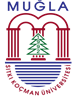 FEN BİLİMLERİ ENSTİTÜSÜDOKTORA TEZ ÖNERİSİ SAVUNMASI TUTANAK FORMUGönderen			    	: 					          EABD BaşkanlığıÖğrencinin  Adı Soyadı		    	: ………………………………………………………Öğrenci No.             	    	    	: ……………... Öğrencinin  Durumu		    	:  35. Madde      33. Madde/ÖYP     50. Madde      EABD  Öğrencinin  Programı		    	:   Lisans Sonrası Doktora  	Doktora Doktora Yeterlik Sınavına Girdiği Tarih	: ……/ ……/ 20.…..Tezin Başlığı (varsa İngilizce adı) 		: .……………………………………………………………………………….………………………………………………………………………………………………………………………………………TEZ İZLEME KOMİTESİ TARAFINDAN DOLDURULACAKTIR.DOKTORA TEZ ÖNERİSİ SAVUNMA TUTANAĞITez İzleme Komitesi ……/……/ 20.… tarihinde toplanmış ve yukarıda ismi belirtilen öğrencinin tez konusu önerisini incelemiş ve yapılan savunma sonunda önerinin kabul / red  edildiğine, oybirliği/ oyçokluğu ile karar vermiştir.ANABİLİM DALI TARAFINDAN DOLDURULACAKTIR.Adı, soyadı ve programı yukarıda verilen …………………………………………...Anabilim Dalı öğrencisi tez önerisini, Tez İzleme Komitesi önünde ……/……/ 20.…  tarihinde savunmuş olup Doktora Tez Önerisinin  Savunma Tutanağı yukarıda sunulduğu gibidir.EKLER: 1. Öğrenci tarafından hazırlanan öneri formu (FBE FORM 17, Tez öneri formu tez önerisi savunması  yapıldıktan sonraki son haliyle FBE’ne teslim edilir.) 2. Jüri üyesi tarafından hazırlanan Tez Önerisi Değerlendirme Raporu (FBE FORM 21) 3. EABD Kurul karar özeti Tez İzleme KomitesiÜnvanı, Adı SoyadıKurumu - BölümüİmzaDanışmanÜyeÜyeYedek ÜyeYedek Üyeİkinci danışman (varsa)İzleyici öğretim üyesi (ÖYP öğrencisi için)ÖĞRENCİ İMZASIÖĞRENCİ İMZASITARİHTARİHANABİLİM DALI KURULU KARARITarih:Karar No:            Tarih                            Anabilim Dalı Başkanı İmzası